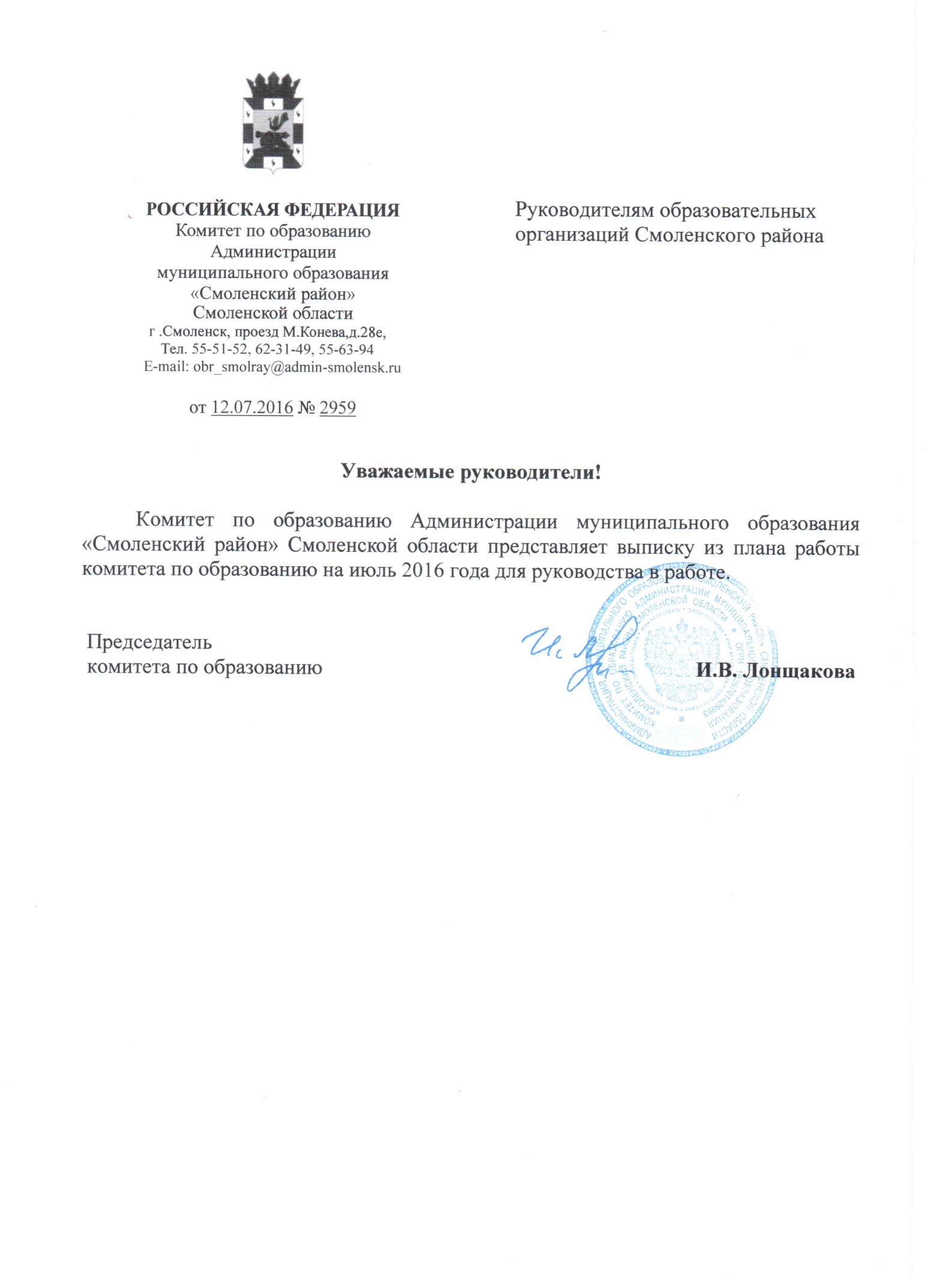                                                                                                                                         УТВЕРЖДАЮ                                                                                                                                          Глава                                                                                                                                                                                                                                                              муниципального образования«Смоленский район» Смоленской области_______________________О.Ю. Язева«______» _____________________2016 г.ПЛАНосновных мероприятий на июль 2016 года№п/пДата Наименование мероприятияисполнительМесто и время проведения123451.Мероприятия, проводимые  (наименование структурного подразделения)1.Мероприятия, проводимые  (наименование структурного подразделения)1.Мероприятия, проводимые  (наименование структурного подразделения)1.Мероприятия, проводимые  (наименование структурного подразделения)1.Мероприятия, проводимые  (наименование структурного подразделения)1.1 С 21.07 по 03.08Участие в смене «Наследники Победы Смоленщины»Комитет по образованиюЛОЦ «Ласточка»1.2С 25.07. по 29.07.Обследование автобусных маршрутов по перевозке обучающихся, воспитанников образовательных организаций Смоленского   района	Комитет по образованиюОбразовательные организации1.3В течение месяцаПодготовка образовательных организаций к новому учебному годуКомитет по образованиюОбразовательные организации